Тема: «Путешествие в далёкое прошлое: история яиц Фаберже…»                                  Приложение 2.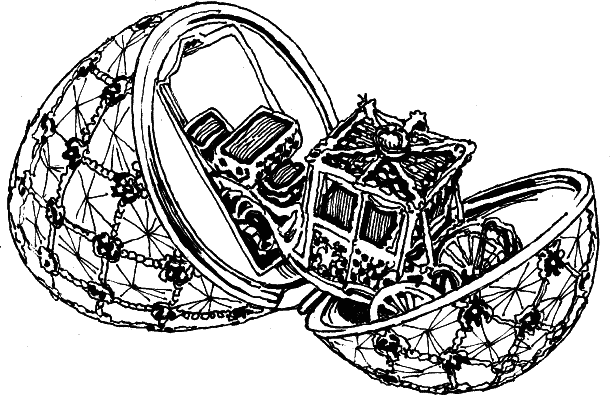 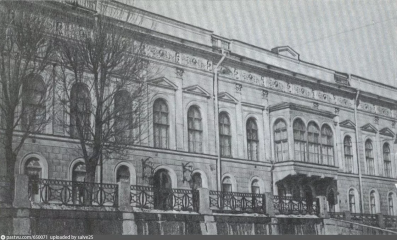 Вопрос №1. Что такое яйца Фаберже?Вопрос №6. Где располагается Шуваловский дворец?________________________________________________________________________________________________________________________________________________________________________________________________________________________________________________________________________________Вопрос №2. По чьему заказу изготавливались яйца Фаберже?Вопрос №7. Кто является архитектором Шуваловского дворца?________________________________________________________________________________________________________________________________________________________________________________________________________________________________________________________________________________Вопрос №3. Кто изготавливал яйца Фаберже?Вопрос №8. Какие именитые семьи царской России владели дворцом?________________________________________________________________________________________________________________________________________________________________________________________________________________________________________________________________________________Вопрос №4. Какие яйца Фаберже тебе больше понравились своим внешним видом? Запиши не менее 3-х.Вопрос №9. Почему дворец имеет название Шуваловский?________________________________________________________________________________________________________________________________________________________________________________________________________________________________________________________________________________Вопрос №5. Где сегодня в России хранится наиболее многочисленная коллекция яиц Фаберже?Вопрос №10. Когда и при каких условиях дворец стал музеем?________________________________________________________________________________________________________________________________________________________________________________________________________________________________________________________________________________________________________________________________________________________________________________________________________________________Вопрос №11. В каких залах Шуваловского дворца хранятся яйца Фаберже?________________________________________________________________________________________________________________________________________________________________________________________________________________________________________________________________________________